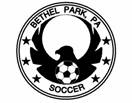      SOCCER ASSOCIATION  BOARD MEETING – September 10, 2013Brian Gorges, President of Bethel Park Soccer Association (BPSA) called the meeting to order at 8:00 PM at in the Caucus Room of the Bethel Park Municipal Building.  Board members present were: Bruce Thompson, Kathleen Tischler, Kevin Conroy, Mike Kuntz, Mike Mathias, Matt Scott, Scott DiGiorno, Steve Minick, Jeff Marzina, Matt Yee, PJ Borandi, and Rose Blatz.  In addition, Mr. Jeff Hoffman, parent of travel player, attended as a guest.Secretary’s Report:  Minutes were distributed & reviewed at the meeting.  Motion was made by Jeff Marzina and second made by Bruce Thompson to approve the minutes & post to the website.  The motion passed unanimously. Treasurer’s Report: Steve Donovan reported the following the balance in checking, savings, and CDs totaled $69,603.Pending income includes:   uniform feesIncome included:  Registration fees, sponsorships, uniform feesExpenses/invoices paid this month: Travel ref fees, Blue Sombrero, YES payment, uniform stockPending expenses/invoices to be paid:  Clarification made regarding lottery number selection.  Drawing for our winners is the first drawing done at 7 pm.President’s Report:    Brian Gorges expressed appreciation and offered kudos to Steve Minick & Kevin Conroy for their efforts in coordinating a successful Community Day.  Flights have gone very well thus far and we have had a great opening to the travel season.Committees:Registration –One player added to u14G team.Flight players were uploaded to PA West and insurance payment to be made for approximately $1800.  Communications –No report.Risk Management: PJ Borandi is continuing to distribute ice packs as needed to coaches.Referees –   Matt Scott indicated we are experiencing a delay in providing ref request schedules to refs which impacts the ability to schedule efficiently.  Recently flight ref scheduling was impacted.  Changes will need to be made if emails are not generated in a timely manner.The number of refs appears to be sufficient at present.Recertification date to be determined.Grade 9 will be reinstated in January and allow us to begin to train younger refs and incorporate them into our ref ranks.In order to further train younger refs, a mentoring program will be implemented for a maximum of four games a week, whereas a senior ref will act as a mentor to the referees assigned to the games and will be paid the same fee as the center ref. Travel Commissioner & Registrar – Schedules are being coordinated for travel team photos this week.YES coaches are reportedly doing well based on feedback and emails are coming from them regarding training for the week in advance of training.Goalkeeper training started last week conducted by Larry Shaw and was attended by ten keepers.Flights – Discussion regarding flight rules including coaches on field for specific flights was discussed and it was determined that an email clarifying sideline location would be helpful as a reminder.PR and Fundraising: Free soccer balls are once again being offered through the Bruce Brothers promotion.Leway flyers for spiritwear are ready for distribution and orders to be placed.Scarves will be ordered and offered for sale at $15/each with design to be finalized. Village Green snack bar will no longer be operated by Pride and we are seeking another organization to take over operation to provide concessions at Village Green.  Kevin Conroy will look into possible organizations to take over operations as soon as possible to provide service.Steve Donovan (via email) provided a lottery update indicating almost all teams were in with only a few individuals from one team still outstanding along with six tickets allocated in error to a parent.  Further update next month once all tickets have been accounted for and totaled. Fields:Jeff Marzina completed the practice schedules and field assignments for the full season.Park Avenue and turf fields are fully utilized and Ben Franklin will only be required two weeks of the season, providing cost savings on paint costs.Jeff Marzina indicated that on October 20 and 27 when Ben Franklin will be utilized assistance will be required for field lining.Neil Armstrong and Millennium will not be utilized at present and Brian Gorges is obtaining the permit needed for Park Avenue.Jeff Marzina and Brian Gorges will determine the daylight savings practice times and communicate to teams.Equipment:Game balls are expected to arrive this weekend after shipping issues and will be distributed.Final outstanding uniforms are being completed and distributed.Community Liaison – Kudos to Steve Minick and Kevin Conroy on a job well done for Community Day.Steve Minick expressed his appreciation to the board members and volunteers for their assistance and efforts on Community Day.Proceeds totaled $1204 and remaining merchandise will be offered this Sunday.Coaching & Player Development –YES coach to fill in for Larry Shaw 8 30 to 1 pm for flights.Reminder to coaches that we have engaged the YES coaching staff for the seven day commitment and we have access to them all week for our teams.Old Business– N/ANew Business –Matt Scott inquired regarding the Elks Soccer shoot details and the possibility of organizing one locally.Travel coach shirts will be made and distributed to teams.Discussion took place regarding goalie gloves upon Matt Scott’s inquiry and it was determined that if coaches preferred different gloves other than those issued as standard equipment to travel teams, coaches could provide at their discretion to their teams at their expense.  Mr. Jeff Hoffman, parent of a u10 travel team player, introduced himself and indicated he was attending today to observe the board meeting and actions to become familiar with how things were done within the organization.Upcoming Dates: Board meeting October 8, 2013.A motion was made to adjourn the meeting by Bruce Thompson & a second was made by Jeff Marzina.  All were in favor and the meeting was adjourned at 8:56 pm.Respectfully SubmittedKathleen Tischler, BPSA Secretary